Lesson 28: Around the RoomLet’s write addition and subtraction story problems.Warm-up: Notice and Wonder: Counting Things in the ClassroomWhat do you notice?
What do you wonder?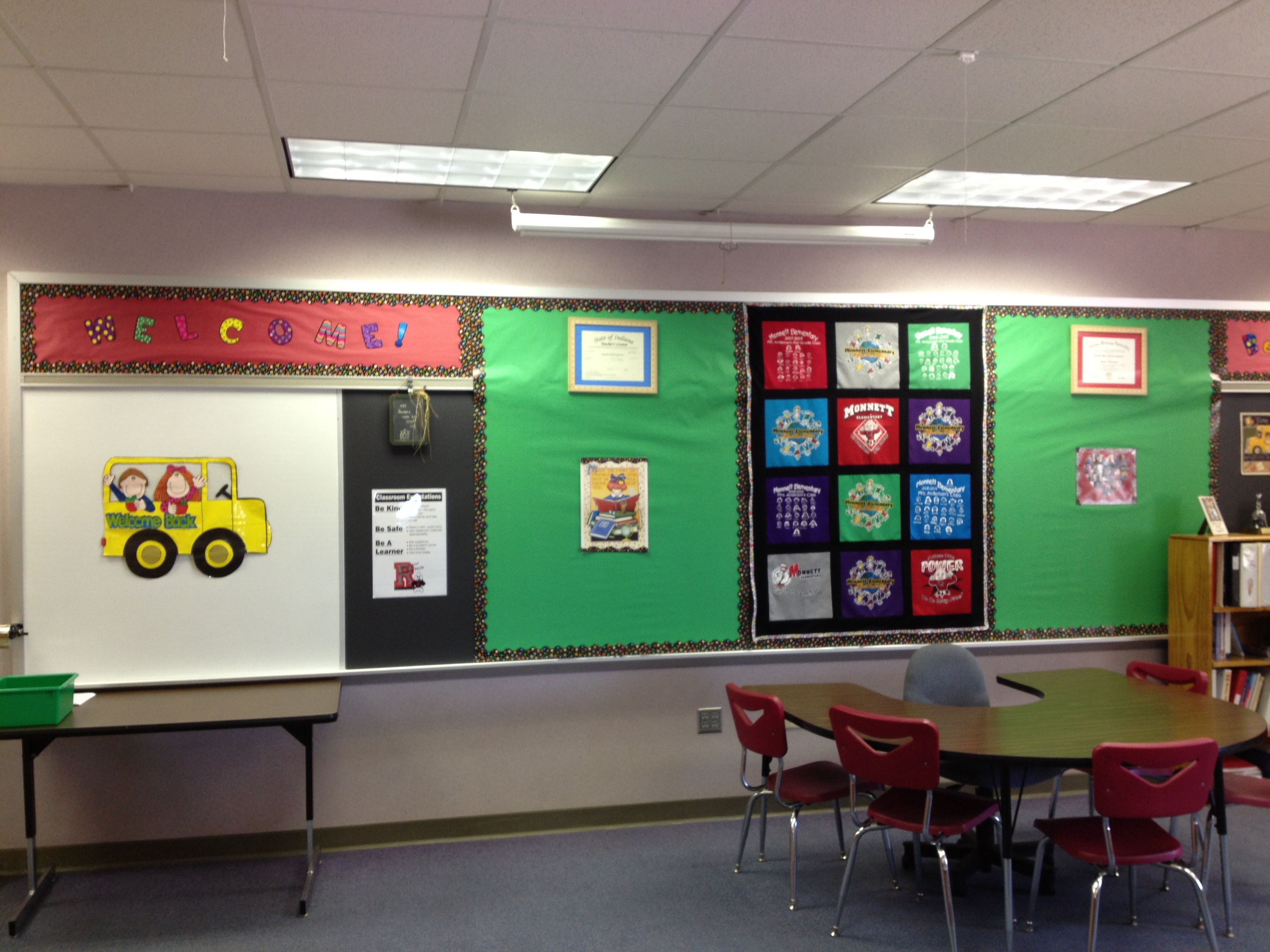 28.1: Writing Classroom Story ProblemsNoah had 8 pencils.
Elena had 5 pencils.
Han had 4 pencils.Addition story problem:Solve the story problem.
Show your thinking using drawings, numbers, or words.Equation: ________________________________Subtraction story problem:Solve the story problem.
Show your thinking using drawings, numbers, or words.Equation: ________________________________28.3: Poster Gallery WalkLet’s solve our classmates’ story problems.Solve the story problem using drawings, numbers, or words.Equation: ________________________________Solve the story problem using drawings, numbers, or words.Equation: ________________________________Solve the story problem using drawings, numbers, or words.Equation: ________________________________Solve the story problem using drawings, numbers, or words.Equation: ________________________________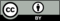 © CC BY 2021 Illustrative Mathematics®